Bureau of Primary Health CareIMAGEUNIFORM DATA SYSTEM (UDS)Calendar Year 2015UDS TablesFor help contact:  866-837-4357 (866-UDS-HELP) or udshelp330@bphcdata.net 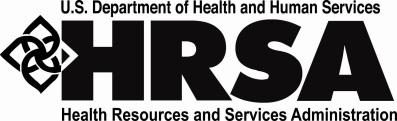 PUBLIC BURDEN STATEMENTAn agency may not conduct or sponsor, and a person is not required to respond to, a collection of information unless it displays a currently valid OMB control number.  The OMB control number for this project is 0915-0193.  Public reporting burden for this collection of information is estimated to average 170 hours per response, including the time for reviewing instructions, searching existing data sources, and completing and reviewing the collection of information + 22 hours per individual grant report. Send comments regarding this burden estimate or any other aspect of this collection of information, including suggestions for reducing this burden, to HRSA Reports Clearance Officer, 5600 Fishers Lane, Room 10C-03I, Rockville, Maryland, 20857. Reporting Period:  January 1, 2015 through December 31, 2015PATIENTS BY ZIP CODEReporting Period:  January 1, 2015 through December 31, 2015  TABLE 3A – PATIENTS BY AGE AND GENDERReporting Period:  January 1, 2015 through December 31, 2015  	TABLE 3B – PATIENTS BY HISPANIC OR LATINO ETHNICITY/RACE/LANGUAGEReporting Period:  January 1, 2015 through December 31, 2015  TABLE 4 – SELECTED PATIENT CHARACTERISTICSReporting Period:  January 1, 2015 through December 31, 2015  TABLE 5 – STAFFING AND UTILIZATIONReporting Period:  January 1, 2015 through December 31, 2015  Table 5A – Tenure for Health Center StaffReporting Period:  January 1, 2015 through December 31, 2015  TABLE 6A – SELECTED DIAGNOSES AND SERVICES RENDERED TABLE 6A – SELECTED DIAGNOSES AND SERVICES RENDEREDTABLE 6A – SELECTED SERVICES RENDERED      Reporting Period:  January 1, 2015 through December 31, 2015  TABLE 6B – QUALITY OF CARE MEASURESReporting Period:  January 1, 2015 through December 31, 2015  TABLE 7 – HEALTH OUTCOMES AND DISPARITIESSection A:  Deliveries and Birth Weight by Race and Hispanic/Latino EthnicityTABLE 7 – HEALTH OUTCOMES AND DISPARITIESSection B:  Hypertension by Race and Hispanic/Latino EthnicityTABLE 7 – HEALTH OUTCOMES AND DISPARITIESSection C:  Diabetes by Race and Hispanic/Latino EthnicityReporting Period:  January 1, 2015 through December 31, 2015TABLE 8A – FINANCIAL COSTSReporting Period:  January 1, 2015 through December 31, 2015TABLE 9D (Part I of II) – PATIENT RELATED REVENUE (Scope of Project Only)Reporting Period:  January 1, 2015 through December 31, 2015TABLE 9D (Part II of II) – PATIENT RELATED REVENUE (Scope of Project Only)Reporting Period:  January 1, 2015 through December 31, 2015TABLE 9E – OTHER REVENUESZIP Code(a)None/Uninsured(b)Medicaid/
S-CHIP/
Other Public(c)Medicare(d)Private(e)Other ZIP CodesUnknown ResidenceTOTALAge GroupsAge GroupsMalePatients (a) Female Patients (b)1Under age 12Age 13Age 24Age 35Age 46Age 57Age 68Age 79Age 810Age 911Age 1012Age 1113Age 1214Age 1315Age 1416Age 1517Age 1618Age 1719Age 1820Age 1921Age 2022Age 2123Age 2224Age 2325Age 2426Ages 25 – 2927Ages 30 – 3428Ages 35 – 3929Ages 40 – 4430Ages 45 – 4931Ages 50 – 5432Ages 55 – 5933Ages 60 – 6434Ages 65 – 6935Ages 70 – 7436Ages 75 – 7937Ages 80 – 8438Age 85 and over39Total Patients (Sum Lines 1-38)Patients by Hispanic OR Latino Ethnicity Patients by Hispanic OR Latino Ethnicity Patients by Hispanic OR Latino Ethnicity Patients by Hispanic OR Latino Ethnicity Patients by racePatients by raceHISPANIC/ LATINO(a)NOT HISPANIC/ LATINO(b)UNREPORTED/REFUSED TO REPORT ETHNICITY(c)TOTAL(d) (Sum Columns a+b+c)1.Asian2a.Native Hawaiian2b.Other Pacific Islander2.Total Hawaiian/Other Pacific Islander   (Sum Lines 2a + 2b)3.Black/African American 4.American Indian/Alaska Native5.White 6.More than one race7.Unreported/Refused to report race8. Total Patients  (Sum Lines 1+2 + 3 to 7)PATIENTS by LanguagePATIENTS by LanguageNumber(a)12.Patients Best Served in a Language Other Than EnglishCharacteristicCharacteristicCharacteristicCharacteristicCharacteristicCharacteristicCharacteristicCharacteristicNumber Of Patients( a )Number Of Patients( a )Number Of Patients( a )Number Of Patients( a )Income As Percent of Poverty LevelIncome As Percent of Poverty LevelIncome As Percent of Poverty LevelIncome As Percent of Poverty LevelIncome As Percent of Poverty LevelIncome As Percent of Poverty LevelIncome As Percent of Poverty LevelIncome As Percent of Poverty LevelIncome As Percent of Poverty LevelIncome As Percent of Poverty LevelIncome As Percent of Poverty LevelIncome As Percent of Poverty Level1.1.1.100% and below100% and below100% and below100% and below100% and below2.2.2.101 – 150%101 – 150%101 – 150%101 – 150%101 – 150%3.3.3.151 – 200%151 – 200%151 – 200%151 – 200%151 – 200%4.4.4.Over 200%Over 200%Over 200%Over 200%Over 200%5.5.5.UnknownUnknownUnknownUnknownUnknown6.6.6.Total (Sum Lines 1 – 5)Total (Sum Lines 1 – 5)Total (Sum Lines 1 – 5)Total (Sum Lines 1 – 5)Total (Sum Lines 1 – 5)Principal Third Party Medical Insurance Source Principal Third Party Medical Insurance Source Principal Third Party Medical Insurance Source Principal Third Party Medical Insurance Source Principal Third Party Medical Insurance Source Principal Third Party Medical Insurance Source 0-17 years old (a)0-17 years old (a)0-17 years old (a)18 and older ( b )18 and older ( b )18 and older ( b )7.7.7.None/ UninsuredNone/ UninsuredNone/ Uninsured8a.8a.8a.Regular Medicaid (Title XIX)Regular Medicaid (Title XIX)Regular Medicaid (Title XIX)8b.8b.8b.CHIP Medicaid CHIP Medicaid CHIP Medicaid 8.8.8.Total Medicaid (Line 8a + 8b)Total Medicaid (Line 8a + 8b)Total Medicaid (Line 8a + 8b)9.9.9.Medicare (Title XVIII)Medicare (Title XVIII)Medicare (Title XVIII)9a.9a.9a.Dually eligible (Medicare + Medicaid)(This is a subset of line 9)Dually eligible (Medicare + Medicaid)(This is a subset of line 9)Dually eligible (Medicare + Medicaid)(This is a subset of line 9)10a.10a.10a.Other Public Insurance Non-CHIP (specify:) Other Public Insurance Non-CHIP (specify:) Other Public Insurance Non-CHIP (specify:) 10b.10b.10b.Other Public Insurance CHIP    Other Public Insurance CHIP    Other Public Insurance CHIP    10.10.10.Total Public Insurance (Line 10a + 10b) Total Public Insurance (Line 10a + 10b) Total Public Insurance (Line 10a + 10b) 11.11.11.Private InsurancePrivate InsurancePrivate Insurance12.12.12.Total (Sum Lines 7 + 8 + 9 +10 +11)Total (Sum Lines 7 + 8 + 9 +10 +11)Total (Sum Lines 7 + 8 + 9 +10 +11)Managed Care Utilization Managed Care Utilization Managed Care Utilization Managed Care Utilization Managed Care Utilization Managed Care Utilization Managed Care Utilization Managed Care Utilization Managed Care Utilization Managed Care Utilization Managed Care Utilization Payor CategoryPayor CategoryPayor CategoryMedicaid( a )Medicare( b )Medicare( b )Other Public Including  Non-Medicaid CHIP( c )Other Public Including  Non-Medicaid CHIP( c )Other Public Including  Non-Medicaid CHIP( c )Private( d )Total( e )13a.Capitated Member months Capitated Member months 13b.Fee-for-service Member months Fee-for-service Member months 13c.Total Member months ( 13a + 13b)Total Member months ( 13a + 13b)Characteristics – Special PopulationsCharacteristics – Special PopulationsCharacteristics – Special PopulationsCharacteristics – Special PopulationsCharacteristics – Special PopulationsCharacteristics – Special PopulationsCharacteristics – Special PopulationsCharacteristics – Special PopulationsNumber of Patients  -- (a)Number of Patients  -- (a)Number of Patients  -- (a)Number of Patients  -- (a)14.14.14.Migratory                   		(330g grantees only)Migratory                   		(330g grantees only)Migratory                   		(330g grantees only)Migratory                   		(330g grantees only)Migratory                   		(330g grantees only)15.15.15.Seasonal                    		(330g grantees only)Seasonal                    		(330g grantees only)Seasonal                    		(330g grantees only)Seasonal                    		(330g grantees only)Seasonal                    		(330g grantees only)16.16.16.Total Agricultural Workers or Dependents  (All Grantees Report This Line)Total Agricultural Workers or Dependents  (All Grantees Report This Line)Total Agricultural Workers or Dependents  (All Grantees Report This Line)Total Agricultural Workers or Dependents  (All Grantees Report This Line)Total Agricultural Workers or Dependents  (All Grantees Report This Line)17.17.17.Homeless Shelter         		(330h grantees only)Homeless Shelter         		(330h grantees only)Homeless Shelter         		(330h grantees only)Homeless Shelter         		(330h grantees only)Homeless Shelter         		(330h grantees only)18.18.18.Transitional                   		(330h grantees only)Transitional                   		(330h grantees only)Transitional                   		(330h grantees only)Transitional                   		(330h grantees only)Transitional                   		(330h grantees only)19.19.19.Doubling Up                  		(330h grantees only)Doubling Up                  		(330h grantees only)Doubling Up                  		(330h grantees only)Doubling Up                  		(330h grantees only)Doubling Up                  		(330h grantees only)20.20.20.Street                            		(330h grantees only)Street                            		(330h grantees only)Street                            		(330h grantees only)Street                            		(330h grantees only)Street                            		(330h grantees only)21.21.21.Other                             		(330h grantees only)Other                             		(330h grantees only)Other                             		(330h grantees only)Other                             		(330h grantees only)Other                             		(330h grantees only)22.22.22.Unknown                       		(330h grantees only)Unknown                       		(330h grantees only)Unknown                       		(330h grantees only)Unknown                       		(330h grantees only)Unknown                       		(330h grantees only)23.23.23.Total Homeless (All Grantees Report This Line)Total Homeless (All Grantees Report This Line)Total Homeless (All Grantees Report This Line)Total Homeless (All Grantees Report This Line)Total Homeless (All Grantees Report This Line)24.24.24.Total School Based Health Center Patients
 (All Grantees Report This Line)Total School Based Health Center Patients
 (All Grantees Report This Line)Total School Based Health Center Patients
 (All Grantees Report This Line)Total School Based Health Center Patients
 (All Grantees Report This Line)Total School Based Health Center Patients
 (All Grantees Report This Line)25.25.25.Total Veterans (All grantees report this line)Total Veterans (All grantees report this line)Total Veterans (All grantees report this line)Total Veterans (All grantees report this line)Total Veterans (All grantees report this line)26.26.26.Total Public Housing Patients  
(All Health Centers Report This Line)Total Public Housing Patients  
(All Health Centers Report This Line)Total Public Housing Patients  
(All Health Centers Report This Line)Total Public Housing Patients  
(All Health Centers Report This Line)Total Public Housing Patients  
(All Health Centers Report This Line)Personnel by Major Service CategoryPersonnel by Major Service CategoryFTEs( a )Clinic Visits( b )Patients( c )1Family Physicians2General Practitioners3Internists4Obstetrician/Gynecologists5Pediatricians67Other Specialty Physicians8Total Physicians (Lines 1 - 7)9aNurse Practitioners9bPhysician Assistants10Certified Nurse Midwives10aTotal NP, PA, and CNMs (Lines 9a - 10)11Nurses12Other Medical personnel13Laboratory personnel14X-ray personnel15Total Medical (Lines 8 + 10a through 14)16Dentists17Dental Hygienists18Dental Assistants, Aides, Techs19Total Dental Services (Lines 16 - 18)20aPsychiatrists20a1Licensed Clinical Psychologists20a2Licensed Clinical Social Workers20bOther Licensed Mental Health Providers20cOther Mental Health Staff20Total Mental Health (Lines 20a-c)21Substance Abuse Services22Other Professional Services (specify___)22aOphthalmologist22bOptometrist22cOther Vision Care Staff22dTotal Vision Services (Lines 22a-c)23Pharmacy Personnel24Case Managers25Patient/Community Education Specialists26Outreach Workers27Transportation Staff27aEligibility Assistance Workers27bInterpretation Staff28Other Enabling Services (specify___)29Total Enabling Services (Lines 24 - 28)29aOther Programs/Services (specify___)30aManagement and Support Staff30bFiscal and Billing Staff30cIT Staff31Facility Staff32Patient Support Staff33Total Facility and Non-Clinical Support Staff (Lines 30a - 32)34Grand Total Lines 15+19+20+21+22+22d+23+29+29a+33Health Center StaffHealth Center StaffFull and part timeFull and part timeFull and part timeLocum, On-call, etc.Locum, On-call, etc.Health Center StaffHealth Center StaffPersons(a)Persons(a)Total months(b)Persons(c)Total months(d)1Family PhysiciansFamily Physicians2General PractitionersGeneral Practitioners3InternistsInternists4Obstetrician/GynecologistsObstetrician/Gynecologists5PediatriciansPediatricians7Other Specialty PhysiciansOther Specialty Physicians9aNurse PractitionersNurse Practitioners9bPhysician AssistantsPhysician Assistants10Certified Nurse MidwivesCertified Nurse Midwives11NursesNurses16DentistsDentists17Dental HygienistsDental Hygienists20aPsychiatristsPsychiatrists20a1Licensed Clinical PsychologistsLicensed Clinical Psychologists20a2Licensed Clinical Social Workers Licensed Clinical Social Workers 20bOther Licensed Mental Health ProvidersOther Licensed Mental Health Providers22aOphthalmologistOphthalmologist22bOptometristOptometrist30a1Chief Executive OfficerChief Executive Officer30a2Chief Medical OfficerChief Medical Officer30a3Chief Financial OfficerChief Financial Officer30a4Chief Information OfficerChief Information OfficerDiagnostic CategoryDiagnostic CategoryApplicableICD-9-CMCodeNumber of Visits by Diagnosis regardless of primacy  (A)Number ofPatients withDiagnosis regardless of primacy  (B)Number ofPatients withDiagnosis regardless of primacy  (B)Selected Infectious and Parasitic Diseases Selected Infectious and Parasitic Diseases Selected Infectious and Parasitic Diseases Selected Infectious and Parasitic Diseases Selected Infectious and Parasitic Diseases Selected Infectious and Parasitic Diseases 1-2.Symptomatic HIV , Asymptomatic HIV042 , 079.53, V081-2a.Newly diagnosed HIV(see instructions)3.Tuberculosis 010.xx – 018.xx 4.Syphilis and other sexually transmitted infections090.xx – 099.xx 4a.Hepatitis B 070.20, 070.22, 070.30, 070.324b.Hepatitis C 070.41, 070.44, 070.51, 070.54, 070.70, 070.71Selected Diseases of the Respiratory System  Selected Diseases of the Respiratory System  Selected Diseases of the Respiratory System  Selected Diseases of the Respiratory System  Selected Diseases of the Respiratory System  Selected Diseases of the Respiratory System  5.Asthma 493.xx 6.Chronic bronchitis and emphysema 490.xx – 492.xx Selected Other Medical Conditions Selected Other Medical Conditions Selected Other Medical Conditions Selected Other Medical Conditions Selected Other Medical Conditions Selected Other Medical Conditions 7.Abnormal breast findings, female 174.xx; 198.81; 233.0x; 238.3 793.8x 8.Abnormal cervical findings 180.xx; 198.82; 233.1x; 795.0x 9.Diabetes mellitus 250.xx; 648.0x; 775.1x 10.Heart disease (selected) 391.xx – 392.0x 410.xx – 429.xx 11.Hypertension 401.xx – 405.xx; 12.Contact dermatitis and other eczema 692.xx 13.Dehydration 276.5x 14.Exposure to heat or cold 991.xx – 992.xx 14a. Overweight and obesity ICD-9 :  278.0 – 278.02 or V85.xxexcluding V85.0, V85.1, V85.51 V85.52Selected Childhood ConditionsSelected Childhood ConditionsSelected Childhood ConditionsSelected Childhood ConditionsSelected Childhood ConditionsSelected Childhood Conditions15.Otitis media and eustachian tube disorders 381.xx – 382.xx 16.Selected perinatal medical conditions 770.xx; 771.xx; 773.xx; 774.xx – 779.xx (excluding 779.3x) 17.Lack of expected normal physiological development (such as delayed milestone; failure to gain weight; failure to thrive); Does not Include Sexual or Mental Development; Nutritional deficiencies 260.xx – 269.xx; 779.3x; 783.3x – 783.4x; Diagnostic CategoryDiagnostic CategoryDiagnostic CategoryApplicableICD-9-CMCodeNumber of Visits by Diagnosis regardless of primacy(A)Number ofPatients withDiagnosis regardless of primacy(B)Selected Mental Health and Substance Abuse Conditions Selected Mental Health and Substance Abuse Conditions Selected Mental Health and Substance Abuse Conditions Selected Mental Health and Substance Abuse Conditions Selected Mental Health and Substance Abuse Conditions Selected Mental Health and Substance Abuse Conditions 18.Alcohol related disorders 291.xx, 303.xx; 305.0x 357.5x 291.xx, 303.xx; 305.0x 357.5x 19.Other substance related disorders (excluding tobacco use disorders) 292.1x – 292.8x 304.xx, 305.2x – 305.9x 357.6x, 648.3x 292.1x – 292.8x 304.xx, 305.2x – 305.9x 357.6x, 648.3x 19a.Tobacco use disorder305.1305.120a.Depression and other mood disorders 296.xx, 300.4 301.13, 311.xx 296.xx, 300.4 301.13, 311.xx 20b.Anxiety disorders including PTSD 300.0x, 300.2x, 300.3, 308.3, 309.81 300.0x, 300.2x, 300.3, 308.3, 309.81 20c.Attention deficit and disruptive behavior disorders 312.8x, 312.9x, 313.81, 314.xx 312.8x, 312.9x, 313.81, 314.xx 20d.Other mental disorders, excluding drug or alcohol dependence (includes mental retardation) 290.xx 293.xx – 302.xx (excluding 296.xx, 300.0x, 300.2x, 300.3, 300.4, 301.13);  306.xx - 319.xx (excluding 308.3, 309.81, 311.xx, 312.8x, 312.9x,313.81,314.xx)  290.xx 293.xx – 302.xx (excluding 296.xx, 300.0x, 300.2x, 300.3, 300.4, 301.13);  306.xx - 319.xx (excluding 308.3, 309.81, 311.xx, 312.8x, 312.9x,313.81,314.xx)  Service CategoryService CategoryApplicableICD-9-CM or CPT-4CodeNumber of Visits(A)Number ofPatients(B)Selected Diagnostic Tests/Screening/Preventive Services Selected Diagnostic Tests/Screening/Preventive Services Selected Diagnostic Tests/Screening/Preventive Services Selected Diagnostic Tests/Screening/Preventive Services Selected Diagnostic Tests/Screening/Preventive Services 21. HIV test CPT-4: 86689;86701-86703;87390-8739121a. Hepatitis B test CPT-4: 86704, 86706, 87515-1721b. Hepatitis C testCPT-4: 86803-04, 87520-2222. Mammogram CPT-4:  77052, 77057ORICD-9: V76.11; V76.1223. Pap test CPT-4: 88141-88155; 88164-88167, 88174-88175 ORICD-9: V72.3; V72.31; V76.224. Selected Immunizations: Hepatitis A, Hemophilus Influenza B (HiB), Pneumococcal, Diptheria, Tetanus, Pertussis (DTaP) (DTP) (DT), Mumps, Measles, Rubella, Poliovirus, Varicella, Hepatitis B Child) CPT-4: 90633-90634, 90645 – 90648;90670; 90696 – 90702;90704 – 90716; 90718 - 90723;90743 – 90744; 9074824a.Seasonal Flu vaccineCPT-4:  90655 - 9066225. Contraceptive management ICD-9: V25.xx26. Health supervision of infant or child (ages 0 through 11) CPT-4: 99391-99393;99381-99383;26a.Childhood lead test screening (9 to 72 months) CPT-4: 8365526b.Screening, Brief Intervention, and Referral to Treatment (SBIRT)CPT-4: 99408-9940926c.Smoke and tobacco use cessation counselingCPT-4:  99406 and 99407;S907526d.Comprehensive and intermediate eye examsCPT-4: 92002, 92004, 92012, 92014Service CategoryService CategoryApplicableADACodeNumber of Visits(A)Number ofPatients(B)Selected Dental Services Selected Dental Services Selected Dental Services Selected Dental Services Selected Dental Services 27. I. Emergency Services ADA : D9110 28. II. Oral Exams ADA : D0120, D0140, DO145, D0150, D0160, D0170, D0180 29. Prophylaxis – adult or child ADA : D1110, D1120, 30. Sealants ADA : D1351 31. Fluoride treatment – adult or child ADA : D1203, D1204, D1206 32. III. Restorative Services ADA : D21xx – D29xx 33. IV. Oral Surgery (extractions and other surgical procedures) ADA : D7111, D7140, D7210, D7220, D7230, D7240, D7241, D7250, D7260, D7261, D7270, D7272, D7280 34. V. Rehabilitative services (Endo, Perio, Prostho, Ortho) ADA : D3xxx, D4xxx, D5xxx , D6xxx, D8xxx Section A: Age Categories for Prenatal Patients Section A: Age Categories for Prenatal Patients Section A: Age Categories for Prenatal Patients Section A: Age Categories for Prenatal Patients Section A: Age Categories for Prenatal Patients Section A: Age Categories for Prenatal Patients Section A: Age Categories for Prenatal Patients Section A: Age Categories for Prenatal Patients Section A: Age Categories for Prenatal Patients DEMOGRAPHIC CHARACTERISTICS OF PRENATAL CARE PATIENTSDEMOGRAPHIC CHARACTERISTICS OF PRENATAL CARE PATIENTSDEMOGRAPHIC CHARACTERISTICS OF PRENATAL CARE PATIENTSDEMOGRAPHIC CHARACTERISTICS OF PRENATAL CARE PATIENTSDEMOGRAPHIC CHARACTERISTICS OF PRENATAL CARE PATIENTSDEMOGRAPHIC CHARACTERISTICS OF PRENATAL CARE PATIENTSDEMOGRAPHIC CHARACTERISTICS OF PRENATAL CARE PATIENTSDEMOGRAPHIC CHARACTERISTICS OF PRENATAL CARE PATIENTSDEMOGRAPHIC CHARACTERISTICS OF PRENATAL CARE PATIENTSAGEAGEAGEAGENUMBER OF PATIENTS    ( a )NUMBER OF PATIENTS    ( a )NUMBER OF PATIENTS    ( a )NUMBER OF PATIENTS    ( a )NUMBER OF PATIENTS    ( a )11Less than 15 yearsLess than 15 years22Ages 15-19Ages 15-1933Ages 20-24Ages 20-2444Ages 25-44Ages 25-4455Ages 45 and OverAges 45 and Over66Total Patients   (Sum lines 1 – 5)Total Patients   (Sum lines 1 – 5)Section B – Trimester of Entry Into Prenatal CareSection B – Trimester of Entry Into Prenatal CareSection B – Trimester of Entry Into Prenatal CareSection B – Trimester of Entry Into Prenatal CareSection B – Trimester of Entry Into Prenatal CareSection B – Trimester of Entry Into Prenatal CareSection B – Trimester of Entry Into Prenatal CareSection B – Trimester of Entry Into Prenatal CareSection B – Trimester of Entry Into Prenatal CareTrimester of First Known Visit for Women Receiving Prenatal Care During Reporting YearTrimester of First Known Visit for Women Receiving Prenatal Care During Reporting YearTrimester of First Known Visit for Women Receiving Prenatal Care During Reporting YearTrimester of First Known Visit for Women Receiving Prenatal Care During Reporting YearWomen Having First Visit with Health Center ( a )Women Having First Visit with Health Center ( a )Women Having First Visit with Health Center ( a )Women Having First Visit with Another Provider ( b )Women Having First Visit with Another Provider ( b )77First TrimesterFirst Trimester88Second TrimesterSecond Trimester99Third TrimesterThird TrimesterSection C – Childhood Immunization Section C – Childhood Immunization Section C – Childhood Immunization Section C – Childhood Immunization Section C – Childhood Immunization Section C – Childhood Immunization Section C – Childhood Immunization Section C – Childhood Immunization Section C – Childhood Immunization Childhood Immunization Childhood Immunization Childhood Immunization Childhood Immunization Total Number of patients with  3rd birthday during measurement year ( a )Total Number of patients with  3rd birthday during measurement year ( a )Number Charts Sampled or EHR total ( b )Number Charts Sampled or EHR total ( b )Number of Patients Immunized ( c )1010MEASURE:  Children who have received age appropriate vaccines prior to their  3rd birthday during measurement year (on or prior to December 31)MEASURE:  Children who have received age appropriate vaccines prior to their  3rd birthday during measurement year (on or prior to December 31)Section D – Cervical Cancer ScreeningSection D – Cervical Cancer ScreeningSection D – Cervical Cancer ScreeningSection D – Cervical Cancer ScreeningSection D – Cervical Cancer ScreeningSection D – Cervical Cancer ScreeningSection D – Cervical Cancer ScreeningSection D – Cervical Cancer ScreeningSection D – Cervical Cancer ScreeningPap TestsPap TestsPap TestsPap TestsTotal number of Female Patients  24-64 years of Age( a )Total number of Female Patients  24-64 years of Age( a )Number Charts Sampled or EHR total( b )Number Charts Sampled or EHR total( b )Number of Patients Tested( c )1111MEASURE:  Female patients aged 24-64 who received one or more Pap tests to screen for cervical cancerMEASURE:  Female patients aged 24-64 who received one or more Pap tests to screen for cervical cancerSection E – Weight Assessment and Counseling for Children and AdolescentsSection E – Weight Assessment and Counseling for Children and AdolescentsSection E – Weight Assessment and Counseling for Children and AdolescentsSection E – Weight Assessment and Counseling for Children and AdolescentsSection E – Weight Assessment and Counseling for Children and AdolescentsChild and AdolescentWeight Assessment and CounselingChild and AdolescentWeight Assessment and CounselingTotal patients aged 3 – 17 on December 31  ( a )Number Charts Sampled or EHR Total( b )Number of patients with counseling and BMI documented ( c )12MEASURE:  Children and adolescents aged 3 until 17 during measurement year (on or prior to 31 December) with a BMI percentile, and counseling on nutrition and physical activity documented for the current yearSection F – Adult Weight Screening and Follow-upSection F – Adult Weight Screening and Follow-upSection F – Adult Weight Screening and Follow-upSection F – Adult Weight Screening and Follow-upSection F – Adult Weight Screening and Follow-upAdult Weight Screening and Follow-upAdult Weight Screening and Follow-upTotal patients aged 18 and older( a )Number Charts sampled or EHR total( b )Number of patients with BMI charted and follow-up plan documented as appropriate ( c )13MEASURE:  Patients aged 18 and older with (1)_BMI charted and (2) follow-up plan documented if patients are overweight or underweight Section G – Tobacco Use Screening and Cessation InterventionSection G – Tobacco Use Screening and Cessation InterventionSection G – Tobacco Use Screening and Cessation InterventionSection G – Tobacco Use Screening and Cessation InterventionSection G – Tobacco Use Screening and Cessation InterventionTobacco Use Screening and Cessation InterventionTobacco Use Screening and Cessation InterventionTotal patients aged 18 and older ( a )Number Charts sampled or EHR total( b )Number of patients assessed for tobacco use And provided Intervention if a Tobacco User( c )14aMEASURE:  Patients aged 18 and older who (1) were screened for tobacco use one or more times in the measurement year or the prior year AND (2) for those found to be a tobacco user, received cessation counseling intervention or medication Section H – Asthma Pharmacological TherapySection H – Asthma Pharmacological TherapySection H – Asthma Pharmacological TherapySection H – Asthma Pharmacological TherapySection H – Asthma Pharmacological TherapyAsthma Treatment PlanAsthma Treatment PlanTotal Patients aged 5 - 40 with persistent asthma( a )Number Charts Sampled or EHR Total( b )Number of Patients with Acceptable Plan( c )16MEASURE:  Patients aged 5 through 40 diagnosed with persistent asthma who have an acceptable pharmacological treatment planSection I – Coronary Artery Disease (CAD): Lipid TherapySection I – Coronary Artery Disease (CAD): Lipid TherapySection I – Coronary Artery Disease (CAD): Lipid TherapySection I – Coronary Artery Disease (CAD): Lipid TherapySection I – Coronary Artery Disease (CAD): Lipid TherapyLipid Therapy  Lipid Therapy  Total Patients aged 18 And Older With CAD Diagnosis  ( a )Number Charts Sampled or EHR Total( b )Number of Patients Prescribed A Lipid Lowering Therapy( c )17MEASURE:  Patients aged 18 and older with a diagnosis of CAD who were prescribed a lipid lowering therapy Section J – Ischemic Vascular  Disease (IVD): Aspirin or  Antithrombotic  TherapySection J – Ischemic Vascular  Disease (IVD): Aspirin or  Antithrombotic  TherapySection J – Ischemic Vascular  Disease (IVD): Aspirin or  Antithrombotic  TherapySection J – Ischemic Vascular  Disease (IVD): Aspirin or  Antithrombotic  TherapySection J – Ischemic Vascular  Disease (IVD): Aspirin or  Antithrombotic  TherapyAspirin or Other Antithrombotic   Therapy Aspirin or Other Antithrombotic   Therapy Total Patients 18 And Older With IVD Diagnosis or  AMI, CABG, or  PTCA Procedure( a )Charts Sampled or EHR Total( b )Number of Patients With  Aspirin or Other Antithrombotic   Therapy( c )18MEASURE:  Patients aged 18 and older  with a diagnosis of IVD or AMI,CABG, or PTCA procedure with aspirin or another antithrombotic therapySection K – Colorectal Cancer ScreeningSection K – Colorectal Cancer ScreeningSection K – Colorectal Cancer ScreeningSection K – Colorectal Cancer ScreeningSection K – Colorectal Cancer ScreeningColorectal Cancer Screening Colorectal Cancer Screening Total Patients  51 through 74 Years of age( a )Charts Sampled or EHR Total( b )Number of Patients With AppropriateScreening For Colorectal Cancer( c )19MEASURE:  Patients age 51 through 74 years of age during measurement year (on or prior to 31 December) with appropriate screening for colorectal cancer Section L – Newly Identified HIV Cases and Follow-upSection L – Newly Identified HIV Cases and Follow-upSection L – Newly Identified HIV Cases and Follow-upSection L – Newly Identified HIV Cases and Follow-upSection L – Newly Identified HIV Cases and Follow-upNew HIV Cases with Timely Follow-upNew HIV Cases with Timely Follow-upTotal Patients First Diagnosed with HIV( a )Charts Sampled or EHR Total( b )Number of Patients Seen Within 90 Days of First Diagnosis of HIV ( c )20MEASURE:  Patients whose first ever HIV diagnosis was made by health center staff between October 1 of the prior year and September 30 of the measurement year and who were seen for follow-up treatment within 90 days of that first ever diagnosisSection M – Patients Screened for Depression and Follow-upSection M – Patients Screened for Depression and Follow-upSection M – Patients Screened for Depression and Follow-upSection M – Patients Screened for Depression and Follow-upSection M – Patients Screened for Depression and Follow-upPatients Screened for Depression and Follow-upPatients Screened for Depression and Follow-upTotal Patients Aged 12 and Older( a )Charts Sampled or EHR Total( b )Number of patients Screened for Depression and Follow-Up Plan Documented as appropriate( c )21MEASURE: Patients aged 12 and older who were (1) screened for depression with a standardized tool and if screening was positive (2) had a follow-up plan documented Section N – Sealants to First MolarsSection N – Sealants to First MolarsSection N – Sealants to First MolarsSection N – Sealants to First MolarsSection N – Sealants to First MolarsSealants to First MolarsSealants to First MolarsTotal Patients Aged 6 Through 9( a )Charts Sampled or EHR Total( b )Number of patients with Sealants to First Molars( c )22MEASURE: Children age 6-9 years at “elevated” risk who received a sealant on a permanent first molar tooth0  HIV Positive Pregnant Women  HIV Positive Pregnant Women  HIV Positive Pregnant Women  HIV Positive Pregnant Women  HIV Positive Pregnant Women2  Deliveries Performed by Grantee’s Providers  Deliveries Performed by Grantee’s Providers  Deliveries Performed by Grantee’s Providers  Deliveries Performed by Grantee’s Providers  Deliveries Performed by Grantee’s ProvidersLine#Race and EthnicityPrenatal Care Patients Who Delivered During the Year (1a)Live Births: <1500 grams (1b)Live Births:1500-2499 grams (1c)Live Births:=>2500 grams(1d)Live Births:=>2500 grams(1d)Hispanic/LatinoHispanic/LatinoHispanic/LatinoHispanic/LatinoHispanic/LatinoHispanic/LatinoHispanic/Latino1aAsian1b1Native Hawaiian1b2Other Pacific Islander1cBlack/African American1dAmerican Indian/Alaska Native1eWhite1fMore than One Race1gUnreported/Refused to Report RaceSubtotal Hispanic/LatinoNon-Hispanic/LatinoNon-Hispanic/LatinoNon-Hispanic/LatinoNon-Hispanic/LatinoNon-Hispanic/LatinoNon-Hispanic/LatinoNon-Hispanic/Latino2aAsian2b1Native Hawaiian2b2Other Pacific Islander2cBlack/African American2dAmerican Indian/Alaska Native2eWhite2fMore than One Race2gUnreported/Refused to Report RaceSubtotal Non-Hispanic/LatinoUnreported/Refused to Report EthnicityUnreported/Refused to Report EthnicityUnreported/Refused to Report EthnicityUnreported/Refused to Report EthnicityUnreported/Refused to Report EthnicityUnreported/Refused to Report EthnicityUnreported/Refused to Report EthnicityhUnreported/Refused to Report Race and EthnicityiTotal#Race and EthnicityTotal Hypertensive Patients (2a)Charts Sampled or EHR Total (2b)Patients with HTN Controlled(2c)Hispanic/LatinoHispanic/LatinoHispanic/LatinoHispanic/LatinoHispanic/Latino1aAsian1b1Native Hawaiian1b2Other Pacific Islander1cBlack/African American1dAmerican Indian/Alaska Native1eWhite1fMore than One Race1gUnreported/Refused to Report RaceSubtotal Hispanic/LatinoNon-Hispanic/LatinoNon-Hispanic/LatinoNon-Hispanic/LatinoNon-Hispanic/LatinoNon-Hispanic/Latino2aAsian2b1Native Hawaiian2b2Other Pacific Islander2cBlack/African American2dAmerican Indian/Alaska Native2eWhite2fMore than One Race2gUnreported/Refused to Report RaceSubtotal Non-Hispanic/LatinoUnreported/Refused to Report EthnicityUnreported/Refused to Report EthnicityUnreported/Refused to Report EthnicityUnreported/Refused to Report EthnicityUnreported/Refused to Report EthnicityhUnreported/Refused to Report Race and EthnicityiTotal#Race and EthnicityTotal Patients with Diabetes(3a)Charts Sampled or EHR Total
(3b)Patients with Hba1c <8%(3d1)Patients with Hba1c >9% Or No Test During Year(3f)Hispanic/LatinoHispanic/LatinoHispanic/LatinoHispanic/LatinoHispanic/LatinoHispanic/Latino1aAsian1b1Native Hawaiian1b2Other Pacific Islander1cBlack/African American1dAmerican Indian/Alaska Native1eWhite1fMore than One Race1gUnreported/Refused to Report RaceSubtotal Hispanic/LatinoNon-Hispanic/LatinoNon-Hispanic/LatinoNon-Hispanic/LatinoNon-Hispanic/LatinoNon-Hispanic/LatinoNon-Hispanic/Latino2aAsian2b1Native Hawaiian2b2Other Pacific Islander2cBlack/African American2dAmerican Indian/Alaska Native2eWhite2fMore than One Race2gUnreported/Refused to Report RaceSubtotal Non-Hispanic/LatinoUnreported/Refused to Report EthnicityUnreported/Refused to Report EthnicityUnreported/Refused to Report EthnicityUnreported/Refused to Report EthnicityUnreported/Refused to Report EthnicityUnreported/Refused to Report EthnicityhUnreported/Refused to Report Race and EthnicityiTotalAccrued Cost( a )Allocation of Facility and Non-Clinical Support Services ( b )Total Cost After Allocation of Facility and Non-Clinical Support Services ( c )Financial Costs for Medical CareFinancial Costs for Medical CareFinancial Costs for Medical CareFinancial Costs for Medical CareFinancial Costs for Medical Care1.Medical Staff2.Lab and X-ray3.Medical/Other Direct4.TOTAL MEDICAL CARE SERVICES  (Sum Lines 1 Through 3)Financial Costs for Other Clinical ServicesFinancial Costs for Other Clinical ServicesFinancial Costs for Other Clinical ServicesFinancial Costs for Other Clinical ServicesFinancial Costs for Other Clinical Services5.Dental 6.Mental Health7.Substance Abuse8a.Pharmacy not including pharmaceuticals8b.Pharmaceuticals9.Other Professional (Specify ___________)9a.Vision10.TOTAL OTHER CLINICAL  SERVICES (Sum Lines 5 through 9a)Financial Costs of Enabling and Other Program Related ServicesFinancial Costs of Enabling and Other Program Related ServicesFinancial Costs of Enabling and Other Program Related ServicesFinancial Costs of Enabling and Other Program Related ServicesFinancial Costs of Enabling and Other Program Related Services11a.Case Management11b.Transportation11c.Outreach11d.Patient and Community Education 11e.Eligibility Assistance11f.Interpretation Services11g.Other Enabling Services (specify: ___________)11.Total Enabling Services Cost (Sum Lines 11a through 11g)12.Other Related Services (specify:________________)13.TOTAL ENABLING AND OTHER SERVICES                                (Sum Lines 11 and 12)Facility and Non-Clinical Support Services and TotalsFacility and Non-Clinical Support Services and TotalsFacility and Non-Clinical Support Services and TotalsFacility and Non-Clinical Support Services and TotalsFacility and Non-Clinical Support Services and Totals14.Facility15.Non Clinical Support Services16.TOTAL Facility and Non Clinical Support Services (Sum lines 14 and 15)17.TOTAL ACCRUED COSTS (Sum Lines 4 + 10 + 13 + 16)18.Value of Donated Facilities, Services, and Supplies (specify: _________________________)19.TOTAL WITH DONATIONS(Sum Lines 17 and 18)Payor CategoryPayor CategoryFull Charges This Period(a)Amount Collected This Period(b)Retroactive Settlements, Receipts, and Paybacks (c)Retroactive Settlements, Receipts, and Paybacks (c)Retroactive Settlements, Receipts, and Paybacks (c)Retroactive Settlements, Receipts, and Paybacks (c)Allowances(d)Sliding Discounts(e)Bad Debt Write Off(f)Payor CategoryPayor CategoryFull Charges This Period(a)Amount Collected This Period(b)Collection of reconciliation/wrap around Current Year(c1)Collection of Reconciliation/wrap around Previous Years(c2)Collection of other retroactive payments including risk pool/ incentive/ withhold(c3)Penalty/ Payback(c4)Allowances(d)Sliding Discounts(e)Bad Debt Write Off(f)1.Medicaid Non-Managed Care 2a.Medicaid Managed Care (capitated)2b.Medicaid Managed Care (fee-for-service)3.Total Medicaid (Lines 1+ 2a + 2b)4.Medicare Non-Managed Care 5a.Medicare Managed Care (capitated)5b.Medicare Managed Care (fee-for-service)6.Total Medicare (Lines 4 + 5a+ 5b)7.Other Public including Non-Medicaid CHIP (Non Managed Care)8a.Other Public including  Non-Medicaid CHIP (Managed Care Capitated)Payor CategoryPayor CategoryFull Charges This Period(a)Amount Collected This Period(b)Retroactive Settlements, Receipts, and Paybacks (c)Retroactive Settlements, Receipts, and Paybacks (c)Retroactive Settlements, Receipts, and Paybacks (c)Retroactive Settlements, Receipts, and Paybacks (c)Allowances(d)Sliding Discounts(e)Bad Debt Write Off(f)Payor CategoryPayor CategoryFull Charges This Period(a)Amount Collected This Period(b)Collection of reconciliation/wrap around Current Year(c1)Collection of Reconciliation/wrap around Previous Years(c2)Collection of other retroactive payments including risk pool/ incentive/ withhold(c3)Penalty/ Payback(c4)Allowances(d)Sliding Discounts(e)Bad Debt Write Off(f)8b.Other Public including Non-Medicaid CHIP (Managed Care fee-for-service)9.Total Other Public(Lines 7+ 8a +8b)10.Private Non-Managed Care 11a.Private Managed Care (capitated)11b.Private Managed Care (fee-for-service)12.Total Private (Lines 10 + 11a + 11b)13.Self Pay14.TOTAL    (Lines 3 + 6 + 9 + 12 + 13)SourceSourceAmount(a)BPHC Grants (Enter Amount Drawn Down – Consistent with PMS-272)BPHC Grants (Enter Amount Drawn Down – Consistent with PMS-272)BPHC Grants (Enter Amount Drawn Down – Consistent with PMS-272)1a.Migrant  Health Center1b.Community Health Center1c.Health Care for the Homeless1e.Public Housing Primary Care 1g.Total Health Center  (Sum Lines 1a through 1e)1j.Capital Improvement Program Grants (excluding ARRA)1k.Affordable Care Act (ACA) Capital Development Grants, including School Based Health Center Capital Grants1.Total BPHC Grants (Sum Lines 1g + 1j + 1k)Other Federal GrantsOther Federal GrantsOther Federal Grants2.Ryan White Part C HIV Early Intervention3.Other Federal Grants (specify:________________)3a.Medicare and Medicaid EHR Incentive Payments for Eligible Providers4a.American Recovery and Reinvestment Act (ARRA) Capital Improvement Project (CIP) and Facility Investment Program (FIP)5.Total Other Federal Grants (Sum Lines 2 –  4a)Non-Federal Grants or ContractsNon-Federal Grants or ContractsNon-Federal Grants or Contracts6.State Government Grants and Contracts (specify:______________)6a.State/Local Indigent Care Programs (specify:________________)7.Local Government Grants and Contracts (specify:_______________)8.Foundation/Private Grants and Contracts (specify: ______________)9.Total Non-Federal Grants and Contracts  (Sum Lines 6 +6A + 7+8)10.Other Revenue (Non-patient related revenue not reported elsewhere) (specify:________________)11.Total Revenue (Lines 1+5+9+10)